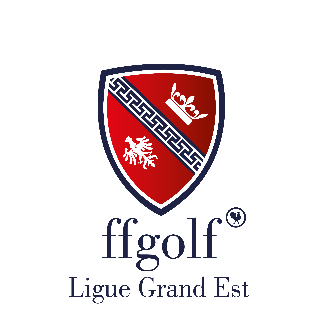 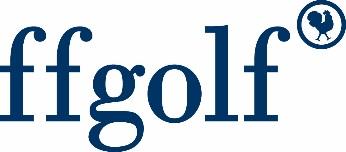 Formation d’Animateur Sportif Bénévole de ClubSession 2021 / Ligue                                                                        Ligue de Golf Grand Est                                                          contact@ligue-golfgrandest.orgBULLETIN D’INSCRIPTIONCOORDONNÉES DU BENEVOLECOORDONNÉES DU BENEVOLE Nom :  Prénom : Adresse : Téléphone : Email :  Numéro de licence : Club :BULLETIN À RETOURNER À :